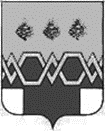 ДУМАМ А К С А Т И Х И Н С К О Г ОМ У Н И Ц И П А Л Ь Н О Г О  О К Р У Г АТ В Е Р С К О Й  О Б Л А С Т ИР Е Ш Е Н И ЕОт 28.04.2023 года                                                                                                              № 107Об утверждении Положения о комиссии по соблюдению требований к должностному поведению лиц, замещающих муниципальные должности в органах местного самоуправления Максатихинского муниципального округа, и урегулированию конфликта интересов и состава комиссии по соблюдению требований к должностному поведению лиц, замещающих муниципальные должности в органах местного самоуправления Максатихинского муниципального округа, и урегулированию конфликта интересовВ соответствии с Федеральным законом от 25.12.2008 № 273-ФЗ «О противодействии коррупции», Федеральным законом от 06.10.2003 № 131-ФЗ « Об общих принципах организации местного самоуправления в Российской Федерации, Законом Тверской области от 15.07.2015 № 76-ЗО «Об отдельных вопросах, связанных с осуществлением полномочий лиц, замещающих муниципальные должности в Тверской области», Уставом Максатихинского муниципального округа, решением Думы Максатихинского муниципального округа от 21.12.2022 № 76 «Об утверждении Положения о муниципальной службе в Максатихинском муниципальном округе Тверской области»,ДУМА МАКСАТИХИНСКОГОМУНИЦИПАЛЬНОГО ОКРУГА РЕШИЛА:1. Утвердить Положение о комиссии по соблюдению требований к должностному поведению лиц, замещающих муниципальные должности в органах местного самоуправления Максатихинского муниципального округа, и урегулированию конфликта интересов и состава комиссии по соблюдению требований к должностному поведению лиц, замещающих муниципальные должности в органах местного самоуправления Максатихинского муниципального округа, и урегулированию конфликта интересов согласно приложению 1 к настоящему решению (прилагается).2. Утвердить состав комиссии по соблюдению требований к должностному поведению лиц, замещающих муниципальные должности в органах местного самоуправления Максатихинского муниципального округа, и урегулированию конфликта интересов согласно приложению 2 к настоящему решению (прилагается).3. Настоящее решение вступает в силу со дня его принятия, подлежит опубликованию в газете «Вести Максатихи» и размещению на официальном сайте администрации Максатихинского муниципального округа Тверской области в информационно-телекоммуникационной сети Интернет.Глава Максатихинского муниципального округа                                                   М.В. ХовановПредседатель Думы Максатихинскогомуниципального округа                                                                                              Н.А. КошкаровПриложение 1к решению Думы Максатихинского муниципального округа от 28.04.2023 года № 107Об утверждении Положения о комиссии по соблюдению требований к должностному поведению лиц, замещающих муниципальные должности в органах местного самоуправления Максатихинского муниципального округа, и урегулированию конфликта интересов и состава комиссии по соблюдению требований к должностному поведению лиц, замещающих муниципальные должности в органах местного самоуправления Максатихинского муниципального округа, и урегулированию конфликта интересовПоложениео комиссии по соблюдению требований к должностному поведению лиц, замещающих муниципальные должности в органах местного самоуправления Максатихинского муниципального округа, и урегулированию конфликта интересов1. Настоящим Положением определяется порядок формирования и деятельности Комиссии по соблюдению требований к должностному поведению лиц, замещающих муниципальные должности в органах местного самоуправления Максатихинского муниципального округа, и урегулированию конфликта интересов (далее - Комиссия), образуемой в соответствии с Федеральным законом от 25.12.2008 N 273-ФЗ "О противодействии коррупции", законом Тверской области от 15.07.2015 N 76-ЗО "Об отдельных вопросах, связанных с осуществлением полномочий лиц, замещающих муниципальные должности в Тверской области".2. Лицами, замещающими муниципальные должности в органах местного самоуправления Максатихинского муниципального округа, являются:Глава Максатихинского муниципального округа Тверской области;депутат Думы Максатихинского муниципального округа Тверской области;Председатель Контрольно-счетной палаты Максатихинского муниципального округа.3. Комиссия в своей деятельности руководствуется Конституцией Российской Федерации, федеральными конституционными законами, федеральными законами, актами Президента Российской Федерации и Правительства Российской Федерации, настоящим Положением, иными правовыми актами.4. В настоящем Положении используются понятия, предусмотренные Федеральными законами от 06.10.2003 N 131-ФЗ "Об общих принципах организации местного самоуправления в Российской Федерации", от 25.12.2008 N 273-ФЗ "О противодействии коррупции", от 03.12.2012 N 230-ФЗ "О контроле за соответствием расходов лиц, замещающих государственные должности, и иных лиц их доходам", от 07.05.2013 N 79-ФЗ "О запрете отдельным категориям лиц открывать и иметь счета (вклады), хранить наличные денежные средства и ценности в иностранных банках, расположенных за пределами территории Российской Федерации, владеть и (или) пользоваться иностранными финансовыми инструментами", другими федеральными законами, законами Тверской области и решениями Думы Максатихинского муниципального округа Тверской области (далее - Дума Максатихинского муниципального округа).5. Комиссия образуется решением Думы Максатихинского муниципального округа в количестве не менее четырех человек.В состав Комиссии входят депутаты Думы Максатихинского муниципального округа. По решению Думы Максатихинского муниципального округа могут быть включены представители зарегистрированных в соответствии с законодательством Российской Федерации общественных объединений и иных общественных организаций, представители образовательных организаций, должностных лиц других органов местного самоуправления Максатихинского муниципального округа.Персональный состав Комиссии утверждается решением Думы Максатихинского муниципального округа.В состав Комиссии входят председатель Комиссии, заместитель председателя Комиссии, секретарь и члены Комиссии.Все члены Комиссии при принятии решений обладают равными правами.6. Председатель Комиссии осуществляет следующие полномочия:1) осуществляет руководство деятельностью Комиссии;2) председательствует на заседании Комиссии и организует ее работу;3) подписывает протоколы заседания Комиссии и иные документы Комиссии;4) дает поручения членам Комиссии в пределах своих полномочий;5) контролирует исполнение решений и поручений Комиссии;6) организует ведение делопроизводства Комиссии;7) осуществляет иные полномочия в соответствии с настоящим Положением.7. Заместитель председателя Комиссии исполняет обязанности председателя Комиссии в период его временного отсутствия (болезни, отпуска, командировки).8. Члены Комиссии осуществляют следующие полномочия:1) участвуют в обсуждении рассматриваемых на заседаниях Комиссии вопросов и принятии решений, а также в осуществлении контроля за выполнением принятых Комиссией решений;2) принимают личное участие в заседаниях Комиссии;3) участвуют в работе по выполнению решений Комиссии и контролю за их выполнением;4) выполняют решения и поручения Комиссии, поручения ее председателя;5) в случае невозможности выполнения в установленный срок решений и поручений, информируют об этом председателя Комиссии с предложением об изменении данного срока;6) осуществляют иные полномочия в соответствии с настоящим Положением.9. Секретарь Комиссии осуществляет следующие полномочия:1) осуществляет подготовку материалов для рассмотрения на заседании Комиссии и ознакомление с ними членов Комиссии;2) оповещает членов Комиссии о вопросах, включенных в повестку дня, о дате, времени и месте заседания;3) ведет делопроизводство Комиссии;4) подписывает протоколы заседания Комиссии;5) осуществляет иные полномочия в соответствии с настоящим Положением.10. Заседание Комиссии считается правомочным, если на нем присутствует не менее двух третей от общего числа членов Комиссии.11. Решения Комиссии принимаются коллегиально простым большинством голосов присутствующих на заседании членов Комиссии.При равенстве голосов голос председателя Комиссии является решающим.12. В заседаниях комиссии с правом совещательного голоса участвуют:специалисты, которые могут дать пояснения по вопросам, рассматриваемым комиссией;должностные лица органов местного самоуправления;представители заинтересованных организаций.представитель лица, замещающего муниципальную должность, в отношении которого комиссией рассматривается вопрос о соблюдении требований к служебному поведению и (или) требований об урегулировании конфликта интересов.13. При возникновении прямой или косвенной личной заинтересованности члена Комиссии, которая может привести к конфликту интересов при рассмотрении вопроса, включенного в повестку дня заседания Комиссии, он обязан до начала заседания заявить об этом председателю Комиссии. В таком случае соответствующий член Комиссии не принимает участие в рассмотрении указанного вопроса.14. Члены Комиссии добровольно принимают на себя обязательство о неразглашении сведений, затрагивающих честь и достоинство граждан, а также конфиденциальной информации, которая станет им известна в ходе работы Комиссии. Информация, полученная Комиссией, может быть использована только в порядке, предусмотренном федеральным законодательством об информации, информационных технологиях и о защите информации, о персональных данных, о противодействии коррупции.15. Решение Комиссии оформляется протоколом, который подписывается председателем и секретарем Комиссии.16. В протоколе заседания Комиссии указываются:1) дата заседания Комиссии, фамилии, имена, отчества, должности членов Комиссии, присутствующих на заседании;2) формулировка каждого из рассматриваемых на заседании Комиссии вопросов с указанием фамилии, имени, отчества, должности лица, замещающего муниципальную должность, в отношении которого рассматривался вопрос;3) информация, содержащая основания для проведения заседания Комиссии, и дата поступления информации председателю Комиссии;4) содержание пояснений лица, замещающего муниципальную должность, по существу рассматриваемых вопросов;5) фамилии, имена, отчества, должности выступивших на заседании лиц и краткое изложение их выступлений;6) результаты голосования;7) решение и обоснование его принятия.17. Член Комиссии, не согласный с принятым решением, вправе в письменном виде изложить свое мнение, которое подлежит обязательному приобщению к протоколу заседания Комиссии.18. Основанием для проведения заседания Комиссии являются поступившие в Комиссию:- уведомление лица, замещающего муниципальную должность, о возникновении личной заинтересованности при исполнении должностных обязанностей (полномочий), которая приводит или может привести к конфликту интересов;- материалы из правоохранительных органов и органов прокуратуры, органов государственной власти и органов местного самоуправления, постоянно действующих руководящих органов политических партий, а также их региональных отделений, и зарегистрированных в соответствии с законом иных общероссийских общественных объединений, не являющихся политическими партиями, а также их региональных отделений, Общественной палаты Российской Федерации, Общественной палаты Тверской области либо Общественного Совета Максатихинского муниципального округа, свидетельствующие о непринятии лицом, замещающим муниципальную должность, мер по предотвращению и (или) урегулированию конфликта интересов, стороной которого он является;- заявление лица, замещающего муниципальную должность, о невозможности выполнить требования Федерального закона "О запрете отдельным категориям лиц открывать и иметь счета (вклады), хранить наличные денежные средства и ценности в иностранных банках, расположенных за пределами территории Российской Федерации, владеть и (или) пользоваться иностранными финансовыми инструментами" в связи с арестом, запретом распоряжения, наложенными компетентными органами иностранного государства в соответствии с законодательством данного иностранного государства, на территории которого находятся счета (вклады), осуществляется хранение наличных денежных средств и ценностей в иностранном банке и (или) имеются иностранные финансовые инструменты, или в связи с иными обстоятельствами, не зависящими от их воли или воли их супруги (супруга) и несовершеннолетних детей;- правовой акт Думы Максатихинского муниципального округа о принятии решения о направлении поступивших от уполномоченного Правительством Тверской области исполнительного органа государственной власти Тверской области по реализации государственной антикоррупционной политики в Тверской области материалов, предусмотренных Законом Тверской области от 15 июля 2015 №76-ЗО "Об отдельных вопросах, связанных с осуществлением полномочий лиц, замещающих муниципальные должности в органах местного самоуправления Максатихинского муниципального округа в Тверской области", на рассмотрение на заседании Комиссии.20. Заявление, указанное в абзаце четвертом пункта 18 настоящего Положения, подается в течение одного месяца со дня замещения муниципальной должности.21. В случае поступления в Комиссию от уполномоченного Правительством Тверской области исполнительного органа государственной власти Тверской области по реализации государственной антикоррупционной политики в Тверской области материалов, указанных в абзаце пятом пункта 18 настоящего Положения, решением Думы Максатихинского муниципального округа издается правовой акт, предусмотренный абзацем пятом пункта 18 настоящего Положения, о рассмотрении указанных материалов на заседании Комиссии.22. Председатель Комиссии при поступлении к нему информации, содержащей основания для проведения заседания Комиссии:в десятидневный срок со дня поступления информации назначает дату заседания Комиссии. При этом дата заседания Комиссии не может быть назначена позднее 20 дней со дня поступления в Комиссию указанной информации;передает секретарю Комиссии поступившие в Комиссию материалы для ознакомления с ними лица, замещающего муниципальную должность, в отношении которого Комиссией рассматривается вопрос о соблюдении требований к должностному поведению и (или) требований об урегулировании конфликта интересов, и членов Комиссии.23. Заседание Комиссии по рассмотрению информации, предусмотренной пунктом 18 настоящего Положения, проводится не позднее двух месяцев со дня ее поступления в Комиссию.24. Заседание Комиссии проводится в присутствии лица, замещающего муниципальную должность. В случае невозможности лично присутствовать на заседании Комиссии лицо, замещающее муниципальную должность, уведомляет об этом председателя Комиссии. В случае неявки лица, замещающего муниципальную должность, надлежащим образом извещенного о времени и месте проведения заседания Комиссии, заседание Комиссии проводится в его отсутствие.25. Члены Комиссии не вправе разглашать сведения, ставшие им известными в ходе работы Комиссии.26. По итогам рассмотрения уведомления, предусмотренного абзацем вторым пункта 18 настоящего Положения, Комиссия принимает одно из следующих решений:признать, что при исполнении должностных обязанностей (полномочий) лицом, направившим уведомление, конфликт интересов отсутствует;признать, что при исполнении должностных обязанностей (полномочий) лицом, направившим уведомление, личная заинтересованность приводит или может привести к конфликту интересов, и рекомендовать принять меры по предотвращению или урегулированию конфликта интересов в соответствии с законодательством Российской Федерации;признать, что лицом, направившим уведомление, не соблюдались требования об урегулировании конфликта интересов.При выявлении обстоятельств, свидетельствующих о несоблюдении лицом, направившим уведомление, ограничений и запретов, установленных законодательством Российской Федерации, соответствующие материалы направляются Комиссией в трехдневный срок после завершения рассмотрения уведомления председателю Думы Максатихинского муниципального округа.27. По итогам рассмотрения материалов, предусмотренных абзацем третьим пункта 18 настоящего Положения, Комиссия принимает одно из следующих решений:признать, что лицом, замещающим муниципальную должность, были приняты необходимые меры по предотвращению и (или) урегулированию конфликта интересов, стороной которого он является;признать, что лицом, замещающим муниципальную должность, не были приняты необходимые меры по предотвращению и (или) урегулированию конфликта интересов, стороной которого он является;признать, что при исполнении должностных обязанностей (полномочий) лицом, замещающим муниципальную должность, конфликт интересов отсутствует.29. По итогам рассмотрения уведомления, предусмотренного абзацем четвертым пункта 18 настоящего Положения, Комиссия принимает одно из следующих решений:признать, что обстоятельства, препятствующие выполнению лицом, замещающим муниципальную должность, требований Федерального закона "О запрете отдельным категориям лиц открывать и иметь счета (вклады), хранить наличные денежные средства и ценности в иностранных банках, расположенных за пределами территории Российской Федерации, владеть и (или) пользоваться иностранными финансовыми инструментами" являются объективными;признать, что обстоятельства, препятствующие выполнению лицом, замещающим муниципальную должность, требований Федерального закона "О запрете отдельным категориям лиц открывать и иметь счета (вклады), хранить наличные денежные средства и ценности в иностранных банках, расположенных за пределами территории Российской Федерации, владеть и (или) пользоваться иностранными финансовыми инструментами" не являются объективными.30. По итогам рассмотрения правового акта Думы Максатихинского муниципального округа, предусмотренного абзацем пятым пункта 18 настоящего Положения, Комиссия дает рекомендации лицу, замещающему муниципальную должность, по принятию мер, направленных на соблюдение ограничений, запретов и исполнение обязанностей, установленных Федеральным законом от 25.12.2008 N 273-ФЗ "О противодействии коррупции" и другими федеральными законами.31. Копия протокола (либо выписка из него) в семидневный срок со дня заседания Комиссии направляется лицу, замещающему муниципальную должность.32. Копия протокола (либо выписка из него) приобщается к личному делу лица, замещающего муниципальную должность.Приложение 2к решению от 28.04.2023 № 107Об утверждении Положения о комиссии по соблюдению требований к должностному поведению лиц, замещающих муниципальные должности в органах местного самоуправления Максатихинского муниципального округа, и урегулированию конфликта интересов и состава комиссии по соблюдению требований к должностному поведению лиц, замещающих муниципальные должности в органах местного самоуправления Максатихинского муниципального округа, и урегулированию конфликта интересовСОСТАВкомиссии по соблюдению требований к должностному поведению лиц, замещающих муниципальные должности в органах местного самоуправления Максатихинского муниципального округа, и урегулированию конфликта интересовПредседатель комиссии:Председатель Думы Максатихинского муниципального округа.Заместитель председателя комиссии:Депутат Думы Максатихинского муниципального округа (по согласованию).Секретарь комиссии:Депутат Думы Максатихинского муниципального округа (по согласованию).Члены комиссии:Депутат Думы Максатихинского муниципального округа (по согласованию).Депутат Думы Максатихинского муниципального округа (по согласованию).